2020-2021学年第二学期枫叶春季周末网课继续招生各位朋友，艰难的2020年我们一同走过，在圣诞和新年来临之际，祝愿每位朋友响应省府要求疫情下安安全全宅在家，团团圆圆过好节。因蒙特利尔的疫情还在持续， 2020-2021学年第二学期春季周末补习还将采取网课形式。2021年1月5日前注册免注册费35加元，报一门全价，报二门9.5折，报三门和三门以上9折；    枫叶全部中小学秋季课程限位限时招生，立刻行动，从速抢位了！咨询报名电话：（514）561-5788； (514)996-7629   亦可扫码加我们吧！各年级课程安排：1．学前，小一，小二，: 深入同步学习本年度第二学期教学内容，难度超过同年级学校内容。课程包括：英语和英语数学；法语和法语数学，中文三门课。每门课每次1.5小时，间休10分钟。共23次课。2．小三，小四: 深入同步学习本年度第二学期教学内容，难度超过同年级学校内容。为来年中考做学业准备。内容包括数学及竞赛，法文，英文和中文4门课程。每门课每次2小时，间休10分钟。共23次课。3. 小五：深入学习中考考点和基础知识，确保五年级成绩单合格并优秀。为中考做学业准备。可选择周六或周日。内容包括数学逻辑及竞赛，法文，英文和中文4门课程。每门课每次2小时，间休10分钟。共23次课。小五中考班型分为常规班和精品小班，请电话咨询4，小六，中一，中二：深入同步学习本年度第二学期教学内容，难度超过同年级学校内容。可选择周六或周日。内容包括数学及竞赛，法文，英文和科学4门课程。每门课每次2小时，间休10分钟。共23次课。5，中三，中四和中五：可选择周六或周日。内容包括数学及竞赛，法文，英文和科学4门课程。每门课每次2小时，间休10分钟。共23次课。6，中，小学欢迎班：周六上课。分初，中级两个级别。每门课每天上下午各2小时，间休15分钟。分中教课和外教课。共23次课。付款方式    付款方式是e-transfer: fengyecollegezoom@gmail.com.  不用设置密码。亦可通过微信或支付宝付款。付款后请立刻另发一个与上述邮件同地址的邮件，邮件内容包括8项内容-孩子姓名，年级，所报课程，课程时间。家长姓名，家长电话，付款金额，和联系邮件。枫叶收到邮件后统一确认回复，完成注册。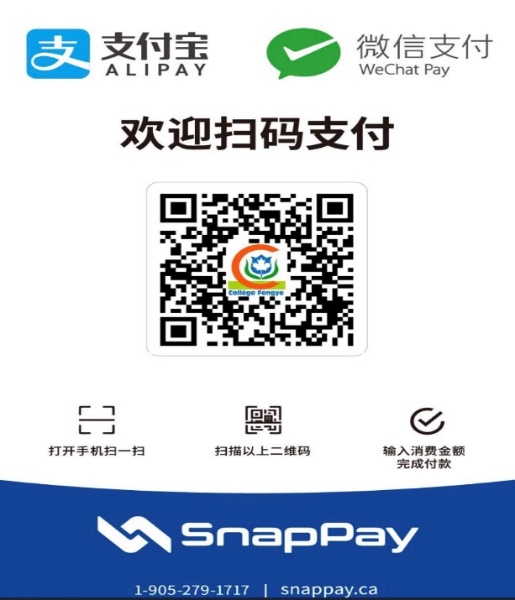 ZOOM 系统上课秋季周末课程采用ZOOM系统。请报名的家长自行下载安装。开课前我们统一通过邮件通知家长开课信息，包括ID密码和上课电子资料。枫叶学院节日ZOOM讲座：艰难的2020年，艰难的魁省中考回顾时间：2020年12月28日晚7-9点.内容：1，回顾总结2020疫情下的魁省中考；      2，展望2021年的魁省中考      3，枫叶2021全新的中考补习安排；      4，问答互动；讲座对象：2021年中考生家长欢迎大家参加，可扫码进群。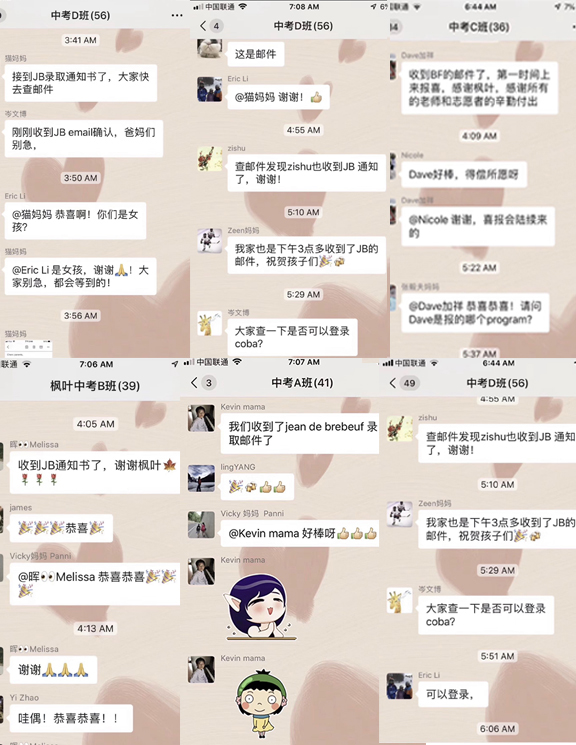 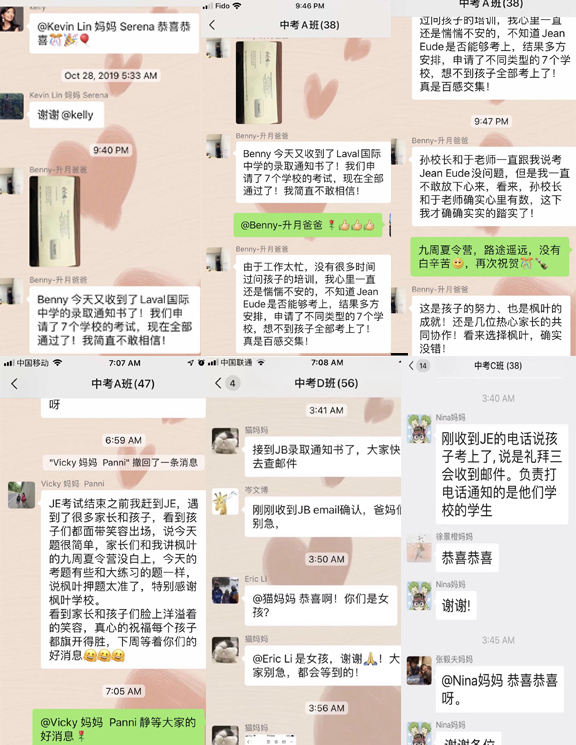 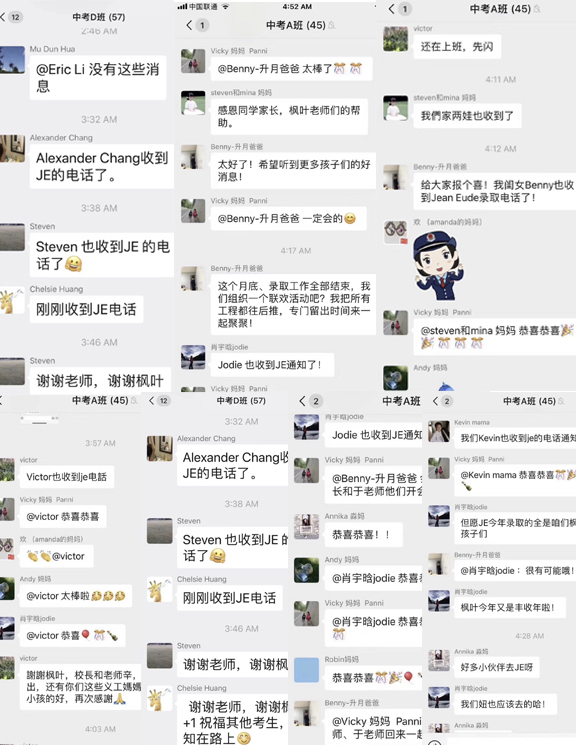 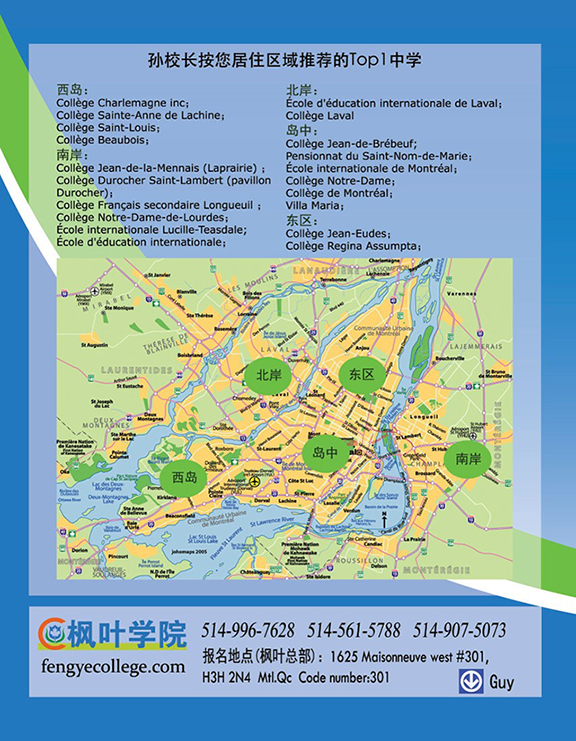 枫叶学院2020-2021学年第二学期春季网课时间安排和优惠举措枫叶学院2020-2021学年第二学期春季网课时间安排和优惠举措枫叶学院2020-2021学年第二学期春季网课时间安排和优惠举措枫叶学院2020-2021学年第二学期春季网课时间安排和优惠举措枫叶学院2020-2021学年第二学期春季网课时间安排和优惠举措枫叶学院2020-2021学年第二学期春季网课时间安排和优惠举措枫叶学院2020-2021学年第二学期春季网课时间安排和优惠举措1.5小时/课班型9-10:30间休10'12:30-14间休10'14:30-16:00间休10'学前班周日常规法语/法数英语/英数中文/数学一年级周日常规法语/法数英语/英数中文/数学二年级周日常规法语/法数英语/英数中文/数学上述课程:345$/门，中文:161$，注册费:35$/人 上述课程:345$/门，中文:161$，注册费:35$/人 上述课程:345$/门，中文:161$，注册费:35$/人 上述课程:345$/门，中文:161$，注册费:35$/人 上述课程:345$/门，中文:161$，注册费:35$/人 上述课程:345$/门，中文:161$，注册费:35$/人 上述课程:345$/门，中文:161$，注册费:35$/人 优惠举措：2021年1 月5日前注册免注册费，报一门原价，报两门9.5折，报三门及以上全部9.折优惠举措：2021年1 月5日前注册免注册费，报一门原价，报两门9.5折，报三门及以上全部9.折优惠举措：2021年1 月5日前注册免注册费，报一门原价，报两门9.5折，报三门及以上全部9.折优惠举措：2021年1 月5日前注册免注册费，报一门原价，报两门9.5折，报三门及以上全部9.折优惠举措：2021年1 月5日前注册免注册费，报一门原价，报两门9.5折，报三门及以上全部9.折优惠举措：2021年1 月5日前注册免注册费，报一门原价，报两门9.5折，报三门及以上全部9.折优惠举措：2021年1 月5日前注册免注册费，报一门原价，报两门9.5折，报三门及以上全部9.折2小时/课9-11间休10'12-14间休10'14:30-16:30间休10'17-19间休10'三年级周日常规英语法语数学中文四年级六/日常规数学法语英文中文小五中考六/日常规法语数学/逻辑英文中文精品数学/逻辑法语英文六年级周六常规 中一法语名校英文分级中一数学中一科学中学组:中一周六常规法语数学英文科学中二周六常规科学法语数学英文上述课程:460$/门，精品小班:920$/门,中文:215$，注册费:35$/人 上述课程:460$/门，精品小班:920$/门,中文:215$，注册费:35$/人 上述课程:460$/门，精品小班:920$/门,中文:215$，注册费:35$/人 上述课程:460$/门，精品小班:920$/门,中文:215$，注册费:35$/人 上述课程:460$/门，精品小班:920$/门,中文:215$，注册费:35$/人 上述课程:460$/门，精品小班:920$/门,中文:215$，注册费:35$/人 上述课程:460$/门，精品小班:920$/门,中文:215$，注册费:35$/人 优惠举措：2021年1 月5日前注册免注册费，报一门原价，报两门9.5折，报三门及以上全部9.折优惠举措：2021年1 月5日前注册免注册费，报一门原价，报两门9.5折，报三门及以上全部9.折优惠举措：2021年1 月5日前注册免注册费，报一门原价，报两门9.5折，报三门及以上全部9.折优惠举措：2021年1 月5日前注册免注册费，报一门原价，报两门9.5折，报三门及以上全部9.折优惠举措：2021年1 月5日前注册免注册费，报一门原价，报两门9.5折，报三门及以上全部9.折优惠举措：2021年1 月5日前注册免注册费，报一门原价，报两门9.5折，报三门及以上全部9.折优惠举措：2021年1 月5日前注册免注册费，报一门原价，报两门9.5折，报三门及以上全部9.折2小时/课9-11间休10'12-14间休10'14:30-16:30间休10'17-19间休10'中三周日精品英文科学法语数学中四周日精品省考数学英文省考科学法语中五周日精品数学省考英文科学省考法语上述课程优惠前690$/门课，注册费35$/人 上述课程优惠前690$/门课，注册费35$/人 上述课程优惠前690$/门课，注册费35$/人 上述课程优惠前690$/门课，注册费35$/人 上述课程优惠前690$/门课，注册费35$/人 上述课程优惠前690$/门课，注册费35$/人 上述课程优惠前690$/门课，注册费35$/人 优惠举措：2021年1 月5日前注册免注册费，报一门原价，报两门9.5折，报三门及以上全部9.折优惠举措：2021年1 月5日前注册免注册费，报一门原价，报两门9.5折，报三门及以上全部9.折优惠举措：2021年1 月5日前注册免注册费，报一门原价，报两门9.5折，报三门及以上全部9.折优惠举措：2021年1 月5日前注册免注册费，报一门原价，报两门9.5折，报三门及以上全部9.折优惠举措：2021年1 月5日前注册免注册费，报一门原价，报两门9.5折，报三门及以上全部9.折优惠举措：2021年1 月5日前注册免注册费，报一门原价，报两门9.5折，报三门及以上全部9.折优惠举措：2021年1 月5日前注册免注册费，报一门原价，报两门9.5折，报三门及以上全部9.折2小时/课9：30-12：30，间休两次，每次10'9：30-12：30，间休两次，每次10'13-16，间休两次，每次10'13-16，间休两次，每次10'中学生欢迎班周六常规初，中独立成班--中教班初，中独立成班--中教班初中高独立成班--外教班初中高独立成班--外教班小学生欢迎班周六常规初，中独立成班--外教班初，中独立成班--外教班初中高独立成班--中教班初中高独立成班--中教班上述课程690$/门，注册费35$/人  上述课程690$/门，注册费35$/人  上述课程690$/门，注册费35$/人  上述课程690$/门，注册费35$/人  上述课程690$/门，注册费35$/人  上述课程690$/门，注册费35$/人  上述课程690$/门，注册费35$/人  优惠举措：2021年1 月5日前注册免注册费，报一门原价，报两门9.5折，报三门及以上全部9.折优惠举措：2021年1 月5日前注册免注册费，报一门原价，报两门9.5折，报三门及以上全部9.折优惠举措：2021年1 月5日前注册免注册费，报一门原价，报两门9.5折，报三门及以上全部9.折优惠举措：2021年1 月5日前注册免注册费，报一门原价，报两门9.5折，报三门及以上全部9.折优惠举措：2021年1 月5日前注册免注册费，报一门原价，报两门9.5折，报三门及以上全部9.折优惠举措：2021年1 月5日前注册免注册费，报一门原价，报两门9.5折，报三门及以上全部9.折优惠举措：2021年1 月5日前注册免注册费，报一门原价，报两门9.5折，报三门及以上全部9.折